.Start : On the lyrics (20s.) – 1 TagSequence : A-A-A-A-A-A-Tag-A-A-A-A-A[1-8] : Heel, Touch, Heel, Touch, Step, Lock, Step, Touch[9-16] : Heel, Touch, Heel, Touch, Step, Lock-Step, Touch[17-24] : Charleston Step, Run Back, Hitch[25-32] : Side, Together, Side, Hitch, Side, Together, Side, Hitch[33-40] : Jazz-Box Toe Strut, ¼ R,Tag : 6 countsJazz-Box with ½ R, Hold, HoldNOTA : RF = Right Foot LF = Left Foot FW = ForwardSmile and enjoy the danceContact : maellynedance@gmail.comNOTA70's Summertime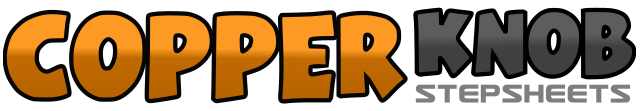 .......Count:40Wall:4Level:Beginner / Improver.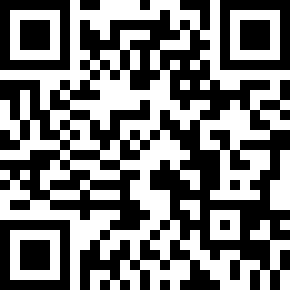 Choreographer:Angéline Fourmage (FR) & Maryse Fourmage (FR) - November 2019Angéline Fourmage (FR) & Maryse Fourmage (FR) - November 2019Angéline Fourmage (FR) & Maryse Fourmage (FR) - November 2019Angéline Fourmage (FR) & Maryse Fourmage (FR) - November 2019Angéline Fourmage (FR) & Maryse Fourmage (FR) - November 2019.Music:In the Summertime - Mungo JerryIn the Summertime - Mungo JerryIn the Summertime - Mungo JerryIn the Summertime - Mungo JerryIn the Summertime - Mungo Jerry........1-2Touch R Heel FW, Touch RF next to LF3-4Touch R Heel FW, Touch RF next to LF5-6RF FW, LF behind RF7-8RF FW, Touch LF next to RF1-2Touch L Heel FW, Touch LF next to RF3-4Touch L Heel FW, Touch LF next to RF5-6LF FW, RF behind LF7-8LF FW, Touch RF next to LF1-2RF FW, Touch L Heel (or Point) FW3-4LF Back, Point RF Back5-6RF FW, Touch L Heel (or Point) FW7&8&LF Back, RF Back, LF Back, R Hitch FW1-2RF to the R side, LF next to RF3-4RF to the R side, L Hitch5-6LF to the R side, RF next to LF7-8LF to the R side, R Hitch1-2Cross Toe RF over LF, Heel down RF3-4Toe LF Back, Heel dow LF5-6Make ¼ R with RF to R side, Heel RF down7-8Cross Toe LF over RF, Heel down LF